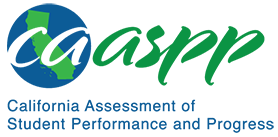 HS-ETS1-2 Engineering DesignCalifornia Alternate Assessment for Science—Item Content SpecificationsHS-ETS1-2 Engineering DesignCA NGSS Performance ExpectationStudents who demonstrate understanding can: Design a solution to a complex real-world problem by breaking it down into smaller, more manageable problems that can be solved through engineering. Mastery StatementsStudents will be able to:Identify a solution for part of a problem that has several componentsIdentify an example of a real-world problem Identify one solution to a real-world problemIdentify the smaller problems that make up a real-world problem Identify more than one solution to a real-world problemPossible Phenomena or ContextsNote that the list in this section is not exhaustive or prescriptive.Possible contexts include the following:Ways to reduce garbage productionAir pollution from smog or wildfires that affects people’s ability to spend time outsideWays to improve the habitat for birds and common city wildlifeEnhancing mobility for people with disabilitiesWays to reduce energy use or use cleaner energy sourcesAdditional Assessment BoundariesNone listed at this timeAdditional ReferencesCalifornia Science Test Item Specification for HS-ETS1-2https://www.cde.ca.gov/ta/tg/ca/documents/itemspecs-hs-ets1-2.docxEnvironmental Principles and Concepts http://californiaeei.org/abouteei/epc/The 2016 Science Framework for California Public Schools Kindergarten through Grade Twelve https://www.cde.ca.gov/ci/sc/cf/cascienceframework2016.aspAppendix 1: Progression of the Science and Engineering Practices, Disciplinary Core Ideas, and Crosscutting Concepts in Kindergarten through Grade Twelvehttps://www.cde.ca.gov/ci/sc/cf/documents/scifwappendix1.pdfAppendix 2: Connections to Environmental Principles and Conceptshttps://www.cde.ca.gov/ci/sc/cf/documents/scifwappendix2.pdfPosted by the California Department of Education, August 2020California Science ConnectorFocal Knowledge, Skills, and AbilitiesEssential UnderstandingBreak down a real-world problem into smaller problems that can be approached systematically to solve.Ability to identify a real-world problem.Ability to identify solutions to the problemIdentify how to solve one part of a larger problem.